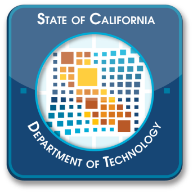 STP PAL Procurement Assessment	California Department of Technology, SIMM 19 B.5 (Rev. 3.0.3, 02/28/2022)General InformationAgency/State Entity InformationAgency or State Entity Name: If Agency/entity is not in the list, then enter here. Project Name: Proposal Name (if different than Project Name): Department of Technology Project Number (0000-000): Service Request Case Number: Project ManagerContact Name: Contact Email: Dedicated Procurement OfficialContact Name: Contact Email: CDT InformationProject Approval & Oversight ManagerContact Name: Contact Email: STP Procurement Officer Contact Name: Contact Email: STP Procurement Officer (Secondary)Contact Name: Contact Email: STP Branch ChiefContact Name: Contact Email: PAL Stage 2 Alternatives AnalysisProcurement Administrative ComplianceIs this procurement anticipated to be over or under the agency/state entity’s assigned Purchasing Authority as delegated by the Department of General Services? Has the agency/state entity received signed Confidentiality and Conflict of Interest statements from all project participants (internal and external)? Has the agency/state entity received signed Statements of Economic Interests (Form 700) from all project participants who will be part of the Evaluation and Selection Team?  Has the agency/state entity obtained an exemption from the Disabled Veteran Business Enterprise (DVBE) participation requirements and/or the DVBE participation incentive through an approved DVBE Waiver?  If yes, has STP obtained a copy of the Waiver? If yes, is the agency/state entity seeking a waiver from DVBE participation, DVBE incentive, both DVBE participation and the incentive or neither? If no, provide a brief explanation. Has the agency/state entity completed and received approval of the SIMM Section 71 Certification of Compliance with IT Policies?  If yes, has STP obtained a copy of the SIMM 71B? If no, provide a brief explanation. If applicable, has the agency/state entity completed and received approval of the Personal Services Contracts Justification (Government code Section 19130)? If yes, attach the approved justification to your email submission. If no, provide a brief explanation. Procurement Risk Assessments and DependenciesWhat solution path did the California Department of Technology (CDT) recommend the agency/state entity take as part of its Stage 2 Collaborative Review? If the agency/state entity has not identified a dedicated Procurement Official to work with the CDT’s Statewide Technology Procurement (STP) on the primary solicitation, provide a brief explanation of the agency/state entity’s strategy to overcome this issue.  Has the agency/state entity identified procurement-related external dependencies (e.g., supplier viability, stakeholder/customer legal constraints, ancillary contracts, other state or federal legislation) and developed a plan to mitigate risks related to the external dependencies? Has the agency/state entity completed the State Contracting Manual, Volume 3, Chapter 4, Section 4.B2.13 Risk Criteria Guidelines and incorporated financial protection measures (e.g., withholds, bonds) for the primary solicitation? Does the agency/state entity intend to maintain ownership of any source code developed for this solution? Does the agency/state entity intend to engage the CDT, Office of Technology Services (OTech) for architecture consultation services (e.g., service offerings, preliminary design consultation) for the primary solicitation? Does the agency/state entity anticipate using a vendor for consulting services to assist in developing the solicitation and/or refinement of requirements/outcomes? If yes, when will the vendor be onboarded? Solicitation Has the agency/state entity identified how it will document input from all project stakeholders and external partners to develop solution requirements or outcomes? Does the project team have experience procuring the type of solution recommended for this proposal? Has the agency/state entity’s Procurement Official reviewed the proposed procurement methodology, and do they understand their role, responsibility, and authority to guide the procurement activities, as defined in the CDT STP Roles and Responsibilities document? Does the agency/state entity plan to include any agency-/state entity-specific provisions in the solicitation? Has the agency/state entity started the development of the Cost Worksheets for the primary solicitation?  Has the agency/state entity selected a payment model for the primary solicitation? Will the agency/state entity require a Bidders’ Library to post relevant information to support the solicitation? If yes, will the Bidders’ Library contain any confidential information? If yes, is the Bidders’ Library set up and ready for vendor access? Will the agency/state entity need an explanation of the CDT STP pre-solicitation process for the primary solicitation? Solicitation Evaluation StrategyHas the agency/state entity selected an evaluation methodology for the primary solicitation? Has the agency/state entity provided STP with a justification, if evaluation methodology is other than sixty percent (60%) administrative and technical requirements and forty percent (40%) cost split?If yes, has STP obtained a copy? If no, provide a brief explanation. Has the agency/state entity started developing the Evaluation (and Selection) Criteria for the primary solicitation? Has the agency/state entity started developing the Bidder and Key Staff Qualifications as part of the evaluation for the solicitation? Has the agency/state entity started developing the Bidder and Key Staff References as part of the evaluation for the solicitation? Are all key stakeholders (e.g., executive sponsors, business and IT project team, procurement team) knowledgeable and committed to the evaluation methodology for the solicitation? Will the agency/state entity require the bidder to demonstrate any solution requirements? Draft Solicitation DocumentsHas the agency/state entity submitted the necessary draft documents (e.g., Statement of Work, Solution Requirements, Use Cases, User Stories, Narrative Response Requirements, Bidder Qualifications) to start developing the solicitation? If no, what is still needed? PAL Stage 3 Solution AnalysisRequirements and OutcomesHas the agency/state entity developed any new solution requirements and/or outcomes not represented in Stage 2? If yes, are the changes a result of vendor feedback provided through the pre-solicitation process? Has the agency/state entity modified (changed or deleted) any Stage 2 requirements and/or outcomes? Has the agency/state entity’s ISO reviewed all security- and privacy-related requirements and/or outcomes developed during Stage 2? Has the agency/state entity’s Office of Enterprise Architecture reviewed the requirements and/or outcomes developed during State 2? Solicitation Evaluation ReadinessHas the agency/state entity tested and validated the evaluation methodology, points weighting, and/or approach, and is it consistent with the overall evaluation strategy? Final Procurement DocumentsPlease note: CDT STP must send a copy of the final solicitation to and ask for feedback from all PAL Critical Partners (i.e., CDT EA, CDT OIS, CDT PAO, DOF) before releasing (any phase of) the solicitation.Department of Technology Use OnlyOfficial Procurement Method: Draft RFP/SOW Submission Date: Requirements/Outcomes Submission Date:  Pre-Solicitation Release Date: Final Solicitation Release Date: Anticipated Award Date: 